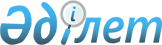 Об утверждении Правил проведения раздельных сходов местного сообщества и количественного состава представителей жителей села для участия в сходе местного сообщества села Ахмет Байтұрсынұлы Джангельдинского района Костанайской области
					
			Утративший силу
			
			
		
					Решение маслихата Джангельдинского района Костанайской области от 17 мая 2018 года № 172. Зарегистрировано Департаментом юстиции Костанайской области 4 июня 2018 года № 7812. Утратило силу решением маслихата Джангельдинского района Костанайской области от 31 мая 2022 года № 110
      Сноска. Утратило силу решением маслихата Джангельдинского района Костанайской области от 31.05.2022 № 110 (вводится в действие по истечении десяти календарных дней после дня его первого официального опубликования).
      В соответствии с пунктом 6 статьи 39-3 Закона Республики Казахстан от 23 января 2001 года "О местном государственном управлении и самоуправлении в Республике Казахстан", постановлением Правительства Республики Казахстан от 18 октября 2013 года № 1106 "Об утверждении Типовых правил проведения раздельных сходов местного сообщества" Джангельдинский районный маслихат РЕШИЛ:
      1. Утвердить прилагаемые Правила проведения раздельных сходов местного сообщества села Ахмет Байтұрсынұлы Джангельдинского района Костанайской области.
      2. Утвердить количественный состав представителей жителей села для участия в сходе местного сообщества села Ахмет Байтұрсынұлы Джангельдинского района Костанайской области согласно приложению к настоящему решению.
      3. Признать утратившими силу следующие решения Джангельдинского районного маслихата:
      1) от 28 февраля 2014 года № 155 "Об утверждении Правил проведения раздельных сходов местного сообщества и количественного состава представителей жителей села для участия в сходе местного сообщества села Карасу Джангельдинского района Костанайской области" (зарегистрировано в Реестре государственной регистрации нормативных правовых актов за № 4588, опубликовано 24 апреля 2014 года в информационно-правовой системе "Әділет");
      2) от 18 мая 2017 года № 101 "О внесении изменений в решение маслихата от 28 февраля 2014 года № 155 "Об утверждении Правил проведения раздельных сходов местного сообщества и количественного состава представителей жителей села для участия в сходе местного сообщества села Карасу Джангельдинского района Костанайской области" (зарегистрировано в Реестре государственной регистрации нормативных правовых актов за № 7092, опубликовано 14 июня 2017 года в Эталонном контрольном банке нормативных правовых актов Республики Казахстан).
      4. Настоящее решение вводится в действие по истечении десяти календарных дней после дня его первого официального опубликования.
      СОГЛАСОВАНО
      Аким села Ахмет Байтұрсынұлы
      Джангельдинского района
      __________________ С. Оразбаев Правила проведения раздельных сходов местного сообщества села Ахмет Байтұрсынұлы Джангельдинского района Костанайской области 1. Общее положение
      1. Настоящие Правила проведения раздельных сходов местного сообщества села Ахмет Байтұрсынұлы Джангельдинского района Костанайской области (далее – село Ахмет Байтұрсынұлы) разработаны в соответствии с пунктом 6 статьи 39-3 Закона Республики Казахстан от 23 января 2001 года "О местном государственном управлении и самоуправлении в Республике Казахстан", постановлением Правительства Республики Казахстан от 18 октября 2013 года № 1106 "Об утверждении Типовых правил проведения раздельных сходов местного сообщества" и устанавливают порядок проведения раздельных сходов местного сообщества жителей села Ахмет Байтұрсынұлы.
      2. Раздельный сход местного сообщества жителей села (далее – раздельный сход) на территории села Ахмет Байтұрсынұлы созывается и проводится с целью избрания представителей для участия в сходе местного сообщества. 2. Порядок проведения раздельных сходов
      3. Раздельный сход созывается акимом села Ахмет Байтұрсынұлы.
      Проведение раздельных сходов допускается при наличии положительного решения акима Джангельдинского района на проведение схода местного сообщества.
      4. О времени, месте созыва раздельных сходов и обсуждаемых вопросах население местного сообщества оповещается не позднее, чем за десять календарных дней до дня его проведения через средства массовой информации или иными способами.
      5. Проведение раздельного схода в пределах села Ахмет Байтұрсынұлы организуется акимом села Ахмет Байтұрсынұлы.
      6. Перед открытием раздельного схода проводится регистрация присутствующих жителей села Ахмет Байтұрсынұлы, имеющих право в нем участвовать.
      7. Раздельный сход открывается акимом села Ахмет Байтұрсынұлы или уполномоченным им лицом.
      Председателем раздельного схода является аким села Ахмет Байтұрсынұлы или уполномоченное им лицо.
      Для оформления протокола раздельного схода открытым голосованием избирается секретарь.
      8. Кандидатуры представителей жителей села Ахмет Байтұрсынұлы для участия в сходе местного сообщества выдвигаются участниками раздельного схода в соответствии с количественным составом утвержденным Джангельдинским районным маслихатом.
      Количество представителей жителей села для участия в сходе местного сообщества определяется на основе принципа равного представительства.
      9. Голосование проводится открытым способом, персонально по каждой кандидатуре. Избранными считаются кандидаты, набравшие наибольшие голоса участников раздельного схода.
      10. На раздельном сходе ведется протокол, который подписывается председателем и секретарем и передается в аппарат акима села Ахмет Байтұрсынұлы. Количественный состав представителей жителей села для участия в сходе местного сообщества села Ахмет Байтұрсынұлы Джангельдинского района Костанайской области
					© 2012. РГП на ПХВ «Институт законодательства и правовой информации Республики Казахстан» Министерства юстиции Республики Казахстан
				
      Председатель сессии

К. Ордабаев

      Секретарь Джангельдинскогорайонного маслихата

С. Нургазин
Утверждены
решением маслихата
от 17 мая 2018 года № 172Приложение
к решению маслихата
от 17 мая 2018 года № 172
№
Наименование населенного пункта
Количество представителей жителей села Ахмет Байтұрсынұлы Джангельдинского района Костанайской области (человек)
1
село Ахмет Байтұрсынұлы Джангельдинского района Костанайской области
7